ПОЛОЖЕНИЕ О КОНКУРСЕ НАУЧНО-ИССЛЕДОВАТЕЛЬСКИХ РАБОТ УЧАЩИХСЯ «СИМБИРСКОЕ-УЛЬЯНОВСКОЕ ПОВОЛЖЬЕ – ФЛОТУ»Организаторы конкурса:ФНПЦ АО «НПО «Марс»Союз краеведов Ульяновской областиМузей-заповедник «Родина Ленина»Отделение Российского исторического общества в УльяновскеСимбирское-Ульяновское Поволжье расположено в правобережной и левобережной части Среднего Поволжья.  Историческая судьба нашего региона связана с великой русской рекой. На её берегах возникали первые поселения. Хозяйство древних волжан было связано с рыболовством. Они осваивали не только берега, но и водные просторы, учились строить суда.По Волге и её притокам шли торговые караваны, поднимались струги Степана Разина, тянули лямку бурлаки. Волжские леса давали лес для постройки судов. По Волге перевозили грузы и пассажиров первые пароходы, летели скоростные суда на подводных крыльях. В нашем крае родились замечательные российские и советские конструкторы, кораблестроители, флотоводцы, путешественники.В годы Великой Отечественной войны в Ульяновске, как одном из центров эвакуации, были размещены Наркомат Военного-морского флота СССР, Наркомат речного флота СССР, научно-исследовательские институты, связанные с флотом. В Ульяновске размещался 31-й Арсенал ВМФ.  Ряд крупных предприятий в Ульяновске работал и сегодня работает на Отечественный флот.  В марте 2021 г. исполняется 60 лет одному из ведущих предприятий оборонно-промышленного комплекса России – Научно производственному объединению «Марс». К этой знаменательной дате приурочено создание Ульяновской энциклопедии флота.  Цель авторского коллектива – максимально полно раскрыть вклад наших земляков в развитие Российского флота.Вы можете стать участником интересного проекта и автором энциклопедической статьи. А ваш земляк или родственник может стать «героем» Ульяновской энциклопедии флота. Главное требование к выбору тем и персонажей – связь с Симбирским-Ульяновским краем. Что может стать предметом ваших исследований?Биографии земляков, чья судьба была связана с флотом (моряки и речники, конструкторы, учёные и судостроители, путешественники, спортсмены… Требования см. ниже*) Действия Волжской флотилии в годы Гражданской войны и в годы Великой Отечественной войны. Судоходство по Волге и Суре (пароходные и судоходные компании, пристани на Волге и Суре).История предприятий, которые производили изделия и системы для флота, судостроительных и судоремонтных заводов, рыболовецких совхозов и артелей…)Добровольные общества и спортивные клубы и общества, их история (Общество спасения на водах, яхт-клубы, клубы парусного спорта, объединение судомодельного спорта и др.)Критерии оценкиСвязь с историей Симбирского-Ульяновского края.Новизна. Работы, в которых приводятся известные сведения, не будут оцениваться высоко.Использование фотографий, документов, в том числе из архивов (включая семейные) и фондов музеев.Полнота раскрытия вопроса.Грамотное изложение материала.Оформление: обязательное наличие ссылок на источники и литературу.Для организации и проведения Конкурса создаётся экспертная комиссия (жюри) из представителей организаторов Конкурса.Лучшие работы, отобранные жюри, будут представлены 25 апреля 2019 г. на научной конференции учащихся «Малые Сытинские чтения» в рамках отдельной «флотской» секции. Всем участникам, представившим качественные исследования, будут вручены сертификаты.Победители будут награждены дипломами и подарками от ФНЦП АО «НПО «Марс».Подача материалов:В электронном виде (фотографии JPЕG отдельным файлом)Не позднее 10.04.2019 г.E-mail: csi-history@mail.ruИнформация о конкурсе размещенаФНЦП АО «НПО «Марс»: сайт. URL: http://www.npomars.com/ru/Музей заповедник «Родина Ленина»: сайт. URL. http://www.ulzapovednik.ru/Краеведческий компас: сайт.  URL: http://73history.ru/*Алгоритм составления биографии1. Фамилия, имя, отчество.                                                         2. Дата и место рождения. Дата и место смерти (если нет в живых).3. Образование специальное: военное, инженерное, др.   4. Деятельность: - Служба на судах Российской империи, служба на флоте в рядах РККА/Советской армии, чины и звания. Когда и куда демобилизован. Участие в военных действиях, награды;- Работа на судах речного флота, на судостроительных и судоремонтных заводах, достижения и награды;- Спортивная деятельность и спортивные достижения (парусный спорт, судомоделизм, морское многоборье…). - Научная, инженерно-конструкторская работа, авторские свидетельства, патенты, печатные издания…5.    Где проживает в настоящее время (по возможности) или контакты близких.6.  Фотографии (отдельным файлом JPЕG с разрешением 300 пикс., с указанием даты, по возможности). АССОЦИАЦИЯ «РОССИЙСКОЕ ИСТОРИЧЕСКОЕ ОБЩЕСТВО»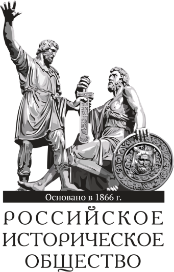 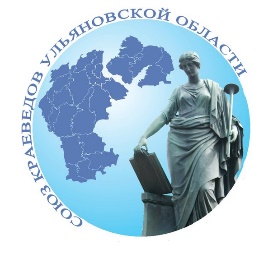 ФНПЦ АО «НПО «Марс»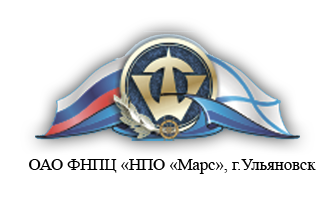 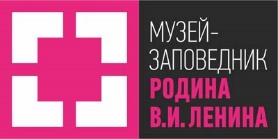 